ALLEGATO   B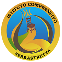 Tabella di valutazione dei titoli di accesso alla selezione per la figura professionale di PSICOLOGO Nome e cognome 	Titoli culturali valutabiliTitoli di studio Post- LaureaTITOLI PROFESSIONALI (Coerenti con la figura professionale per la quale si concorre)Data 		Firma 	A cura del candidatoA cura del candidatoA cura dell’IstitutoA cura dell’IstitutoTitolipuntiTitolipuntiTitolo di ammissione Laurea quinquennale in psicologia 110 e lode            Punti       5110	          Punti      3 da 109 a 99          Punti      2 fino a 98               Punti        1Dottorato di ricerca in discipline psicologiche	MAX punti 3Master in Discipline Psicologiche di durata biennale(si valutano max due titoli)p.1,50 per ogni master conseguito attinente all’Area della Psicologia Scolasticap.0,75 per ogni master conseguito in altre aree delleDiscipline PsicologicheCorso di Specializzazione in Discipline Psicologiche (Un solo titolo)Piena equipollenza tra le Scuole Pubbliche e quelle Private riconosciute dal MIUR p. 4,00Master in Discipline Psicologiche di durata annuale(si valutano max due titoli)p. 1,00 per ogni master conseguito attinente all’Area della Psicologia Scolasticap. 0,50 per ogni master conseguito in altre aree delleDiscipline Psicologiche-	Esperienze certificate, nell’ambito della gestione e realizzazione di interventi scolasticiInterventi di non meno di 25 ore (si valutano max 5 esperienze)p. 1,50 per ciascun intervento valutabile- Esperienze certificate in ambiti extrascolastici, rivolte a preadolescenti, adolescenti e famiglieInterventi  di  non  meno  di  25  ore  (si  valutano  max	5 esperienze)p. 1,00 per ciascun intervento valutabileTOTALE